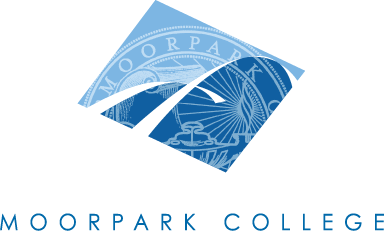 Technical Review Curriculum Sub-CommitteeAGENDAMarch 21, 20131:00 – 4:00 pm – A-138Courses to be reviewed:Inactivations:COL M03EDU M02EDU M03EDU M80FTVM M23GR M40GR M41NTS M07NTS M20Deletions:DRFT M01DRFT M02ADRFT M03ADRFT M03CDRFT M04DRFT M05ADRFT M06DRFT M08DRFT M09DRFT M10DRFT M11DRFT M13DRFT M14DRFT M20DRFT M21DRFT M22ADRFT M22BDRFT M30DRFT M32DRFT M80FTVM M52AFTVM M52BFTVM M52CFTVM M52DFTVM M53AFTVM M53BTHA M04ATHA M04BFilm Television Media AAAdjourned at __________pmPositionNamePresentCo-ChairMary ReesCo-ChairJane HarmonCurriculum SpecialistGlenela RajpaulInstructional Data SpecialistKim WattersAlan CourterArticulationLetrisha MaiLibrary ResourcesMary LaBargeTR RepsChristine AguileraLydia EtmanJanice FeingoldPresentersRobert KeilPresentersJohn LoprienoBeth MegillJoanna MillerDel ParkerTIMECOURSE IDNOTES1:00Chemistry, AS L5Modification (Originator: Robert Keil)Correct title1:15DANC M55C L5New: GE-E2 (Originator: Beth Megill)Take out lecture/discussion from Methods of InstructionCorrect Parallel Courses1:30DANC M55D L5New: GE-E2 (Originator: Beth Megill)Correct Parallel Courses1:45HED M05 L5Outline Update: GE-E1; DE (Originator: Del Parker)Minor Catalog Description changeCompleted missing Course ContentAdded Critical Thinking AssignmentsCorrect Minimum QualsMinor change to Student Materials Fee Addendum2:00JOUR M01 HOLDOutline Update: GE-B2; DE; Same course as FTVM M01 (Originator: Joanna Miller)2:15JOUR M10A L5Outline Update: DE (Originator: Joanna Miller)Minor Catalog Description changeMinor changes to DE Addendum2:30JOUR M15 L5Outline Update: DE (Originator: Joanna Miller)Added Learning Outcomes to Lab Content2:45MATH M10 L5Outline Update:GE-D2 (Originator: Benjamin Rode)3:00MATH M122 L5Technical: (Originator: Christine Aguilera)Take out statement in Other Cat Info3:15THA M27A L5New: (Originator: John Loprieno)Minor changes to Catalog Description, Course Content, Typical Assignments, and Methods of InstructionAdded Formerly statementSpelling in Lab Content3:30THA M27B L5New: (Originator: John Loprieno)Minor changes to Catalog Description, Course Content, Typical AssignmentsAdded Formerly statementCorrect Parallel Courses3:45THA M28 L5New: (Originator: John Loprieno)Minor changes to Catalog Description and Typical AssignmentsAdded Formerly statementTechnical Theatre, CofA L5Modification: (Originator: John Loprieno)Technical Theatre, AA L5Modification: (Originator: John Loprieno)Theatre Arts, AA-T L5Modification: (Originator: John Loprieno)Shift courses (THA M10A/B and THA M11A/BTheatre Arts: Acting, CofA L5Modification: (Originator: John Loprieno)Minor Catalog Description changeTheatre Arts: Acting, AA L5Modification: (Originator: John Loprieno)